GLOSSARY: MANAGEMENT AND INFO TECHNOLOGY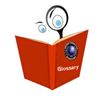 Directions:  Complete the glossary using the “Management and Info Technology” PowerPoint on my website (bkavass.weebly.com). Assignment is worth 100 points.VOCAB WORDDEFINITIONSupply Chain Network DesignOffice Automation SystemCommunication SystemTransaction Processing SystemManagement Information SystemDecision Support SystemEnterprise Planning SystemWarehouse Management SystemInternet of Things (IoT)Financial Statements  Income Statement  Balance Sheet  Statement of Cash Flow  Statement of Stockholder’s Equity